Как мы называем самых маленьких и самых любимых людей? Конечно, солнышком! Но не подозреваем, что такие простые на первый взгляд и вместе с тем царственные величания, как «солнце мое красное», «светел мой месяц», «ясная звездочка» пришли к нам из далекого прошлого. Они прошли через толщу веков почти в неизменном виде и закрепились в современном русском языке как милое, доброе и иногда смешное именование родного человека. Солнечное зеркало Зимы в России суровые, осени дождливые, вёсны холодные, а лета недолгие, поэтому нет ничего удивительного в том, что наши предки почитали солнышко, как источник тепла и света. Каким было солнце в представлении наших прадедов? Его раньше называли ясным и красным, то есть красивым. Солнышко в сказках предстает как эталон человеческой красоты. Так, прекрасных царевен и королевен напрямую сравнивают со светилом: «Марья Прекрасная, что красно солнышко». Нередким было подобное именование и невест на русской свадьбе. В колядках хозяина дома величали не иначе как «светлым месяцем», жену его «красным солнышком», а детей «частыми звездочками». В песне из Тамбовской губернии девушка рассказывает о себе: Мне матушка — красна Солнушка, А батюшка — светел Месяц, Братцы у меня — часты Звездушки, А сестрицы — белы Зорюшки». Такое родство с небесными светилами должно было непременно означать красоту и богатство певицы. Солнце может фигурировать и в переносном значении при описании красоты, вспомним такое сказочное сравнение: «по локоть у ней руки в золоте, по колено ножки в серебре, во лбу красное солнышко, а в затылке светел месяц» (сказка «Брат и сестра»). Золото издревле считалось «солнечным» металлом, благодаря желтому «солнечному» цвету и яркому блеску. Поэтому крестьянин, желая описать свою отраду оттого, что солнечный свет ярко заливает избу, говорил: «Дом весь в золоте – огнем горит!» Недаром в русских песнях и загадках солнце изображается в девичьем образе: «Красная девица в зеркало глядится», «Красная девушка в окошко глядит». А вот в русских волшебных сказках солнце предстает как вполне разумное существо, имеющее человеческий, чаще всего мужской образ. Оно живет там, где земля сходится с небом, на так называемом краю света, имеет семью, мать и сестру, может взять себе в жены дочь среди людей. В сказке «Солнце, Месяц и Ворон Воронович» старик выдает своих дочерей за представителей трех времен суток, причем вскоре отправляется на небо к зятьям, где Солнце удивляет тестя тем, что жарит на своей голове целую сковородку оладий. Солнце в сказках играет сугубо позитивную роль и осмысляется как благо и податель благ. Практически через все сказки проходит сквозная мысль о том, что солнце – это добро и богатство, которое больше земного благополучия. Наши предки частенько приговаривали: «Солнце пригреет – и все поспеет», «от солнышка ясного жди урожая красного». Поминали его и в исторических песнях: «Красну солнышку поклонимся: ты взойди, взойди, красно солнышко… обогрей ты нас людей бедных». Дети, чтобы перестал идти надоедливый дождик, выскакивали на улицу и кричали в небо: Солнышко, обогрей! Деток малых пожалей! Солнышко, загляни в оконышко! Выйдут детки погулять, Будут бегать и играть! Взойди, взойди, солнышко! Красное вёдрышко! Уж ты нас пожалей, Ребятишек обогрей! Да в лесу все лесиночки, В травах все травиночки! Маковки на теремах Во широких во дворах! Загадочное светило Почитанием солнца было обусловлено множество бытовых правил и запретов. Нельзя, например, было становиться к нему спиной даже во время работы в поле, не стоило справлять естественной надобности перед лицом солнца, ни в коем случае не плевать в его сторону, не показывать на него пальцем и тому подобное. После захода солнца из дома ничего не давали в долг, особенно огня, чтобы счастье и достаток не покинули семью, не выбрасывали мусор, не начинали новую ковригу хлеба. Всякое движение в обрядах, хороводах и играх совершается, как правило, посолонь (по солнцу), т. е. слева направо. В обрядах, устном народном творчестве и искусстве солнышко может скрываться за образом колеса, золота, золотой нити, костра, сокола (ясного!), коня или оленя и даже человеческого глаза! В народных представлениях солнце может быть лицом, оком бога, может быть и небесным окошечком, через которое Бог смотрит на землю. Может оно показаться и суровым наблюдателем: по поверьям староверов, солнце следит с неба за делами людей и вечером рассказывает о них Господу. Иногда оно предстает в образе диковинной птицы на мировом древе, например в загадке: «Стоит дуб-стародуб, на том дубе-стародубе сидит птица-веретеница, никто ее не поймает: ни царь, ни царица, ни красна девица». Гори, гори ясно, чтобы не погасло! Все живое солнышко греет и веселит, а на Пасху и Масленицу – «играет». До сих пор можно наблюдать это астрономическое чудо, замеченное еще в незапамятные времена: на Пасху на самом восходе солнце переливается разными цветами, словно радуясь Христову Воскресению, а на Ивана-Купалу светило как бы присоединяется к праздничным гуляньям и купается вместе с парнями и девками в речках и озерах. На широкую Масленицу – праздник, когда солнышко поворачивает «на теплое летичко» и набирает силу, славяне прощались с холодной зимой, сжигая ее страшное чучело. Ели круглые румяные масленые блины – символ нарождающегося солнца, катали с гор горящие колеса от телег, призывая солнце красное светить в полную силу, пели жаркие масленичные песни. На Красную горку, на заре, когда раннее солнышко освещало своим теплым светом самое высокое в окрестности место, собирались на горушке молодые незамужние девушки и закликали Весну-красну. Так вся жизнь человека с ее праздниками и буднями протекала перед лицом солнца, подчинялась строгим и мудрым законам природы. Человек понимал свое место в мире. Ощущал реальную связь происходящего на земле с жизнью космоса. Потому и украшал свое жилище – будь то резной терем или курная изба, солярными, то есть солнечными знаками. Много солнышка в виде свастик, кругов, крестов в круге, колес, розеток встречается и на народной одежде, и на предметах ремесла и быта в качестве сильного оберега от сил тьмы и пожелания блага. Когда-то во Владимирской губернии при виде восходящего и заходящего солнца крестьяне снимали шапки и истово крестились. На него же и молились (на природе ввиду отсутствия храма или икон), находясь в поле, в лесах или лугах. К солнцу или к восточной стороне, как правило, обращались в заговорах: «Стану я на сырую землю, погляжу я на восточную сторонушку, как красное солнышко воссияло, припекает мхи-болоты, черные грязи. Так бы припекала, присыхала красна девица о мне...» Настолько сильно было уважение к светилу, что солнышком даже клялись, и не дай бог клятвы не исполнить! Можно и нам, современным людям, попробовать разогнать дождливую хмарь простыми мудрыми словами: «Солнышко, повернись! Красное, разожгись! Красное солнышко, в дорогу выезжай!» По опыту знаю, солнышко непременно выглянет.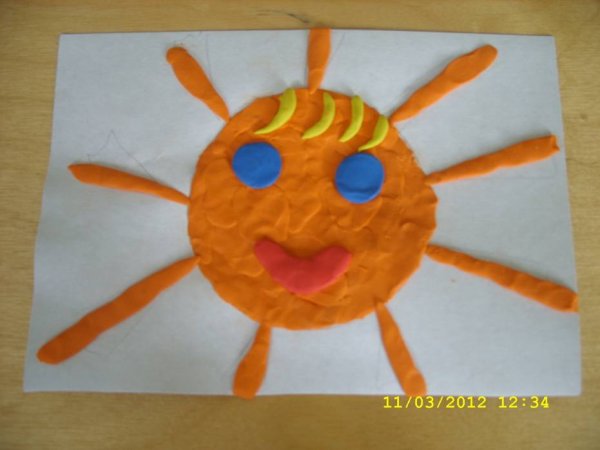 